LiteracyThis week we will be working on Robert Burns and free verse poems. On Monday there will be a short task comprehension task about Robert Burns.On Tuesday there will be a task map about a famous Robert Burns poem. This will be on Google Classroom.Wednesday’s task will analyse a free verse poem..On Thursday we will plan a free verse poem.On Friday we will write our free verse poem. These tasks will be on Google Classroom.Spelling- On Monday you will get your spelling words for the week. On each day you should spend at least fifteen minutes learning your words. You can use:Look cover, write, check,Elkonin boxes/diacritical markingMaking a picture from the lettersRainbow words/pyramid words.We will go over the words at the end of the week.Oxford OwlsYou will be given an Oxford Owls log in to access a range of texts for you to choose from. You can use this throughout online learning.https://www.oxfordowl.co.uk/Abbotswell Primary School- P5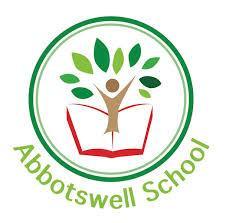 January Home Learning Grid Week 3NumeracyCLIC Targets C- I can round decimal numbersL- I can answer 11 x table questionsI- I can complete smile multiplication fact familiesC- I can multiply 2d x 1d numbersSymmetry-Our new topic in maths is symmetry. We will be identifying lines of symmetry in shapes and completing symmetrical patterns. Keep checking the classroom for your daily activities.TopmarksHit the button and Daily 10 on Topmarks are great ways of revising your CLIC work.https://www.topmarks.co.uk/maths-games/hit-the-buttonhttps://www.topmarks.co.uk/maths-games/daily10Guardians GamesThis is another great revision tool for you to use for all areas of numeracy.https://www.bbc.co.uk/bitesize/topics/zd2f7nb/articles/zn2y7nbEducation CityKeep checking on Education City for activities based on the work that we are doing online this week. There are some angles and symmetry activities and work related to our times tables in CLIC.SumdogThere is a class challenge on Sumdog where we can compete against other classes in other schools.LiteracyThis week we will be working on Robert Burns and free verse poems. On Monday there will be a short task comprehension task about Robert Burns.On Tuesday there will be a task map about a famous Robert Burns poem. This will be on Google Classroom.Wednesday’s task will analyse a free verse poem..On Thursday we will plan a free verse poem.On Friday we will write our free verse poem. These tasks will be on Google Classroom.Spelling- On Monday you will get your spelling words for the week. On each day you should spend at least fifteen minutes learning your words. You can use:Look cover, write, check,Elkonin boxes/diacritical markingMaking a picture from the lettersRainbow words/pyramid words.We will go over the words at the end of the week.Oxford OwlsYou will be given an Oxford Owls log in to access a range of texts for you to choose from. You can use this throughout online learning.https://www.oxfordowl.co.uk/Health and WellbeingHealthy Keep checking for online activities posted by myself or Mrs. Forbes. These will be on Google Classroom throughout the week. These will be posted at the start of the week. You can upload any pictures or videos to Google Classroom.Google Meets will be at 1.00 pm this week to go over any questions or issues.NumeracyCLIC Targets C- I can round decimal numbersL- I can answer 11 x table questionsI- I can complete smile multiplication fact familiesC- I can multiply 2d x 1d numbersSymmetry-Our new topic in maths is symmetry. We will be identifying lines of symmetry in shapes and completing symmetrical patterns. Keep checking the classroom for your daily activities.TopmarksHit the button and Daily 10 on Topmarks are great ways of revising your CLIC work.https://www.topmarks.co.uk/maths-games/hit-the-buttonhttps://www.topmarks.co.uk/maths-games/daily10Guardians GamesThis is another great revision tool for you to use for all areas of numeracy.https://www.bbc.co.uk/bitesize/topics/zd2f7nb/articles/zn2y7nbEducation CityKeep checking on Education City for activities based on the work that we are doing online this week. There are some angles and symmetry activities and work related to our times tables in CLIC.SumdogThere is a class challenge on Sumdog where we can compete against other classes in other schools.Brain BreakTry this mindfulness activity.. https://www.youtube.com/watch?v=Bk_qU7l-fcUHealth and WellbeingHealthy Keep checking for online activities posted by myself or Mrs. Forbes. These will be on Google Classroom throughout the week. These will be posted at the start of the week. You can upload any pictures or videos to Google Classroom.Google Meets will be at 1.00 pm this week to go over any questions or issues.Topic- Around the World We are continuing with Around the World. This week we will be comparing our chosen country with Scotland.Please go to the Around the World Topic grid to see Week 3’s learning tasks. FrenchMrs. Forbes will upload some activities on Thursday for you to try. This will be in preparation for a French Google Meet with Mrs. Forbes.Health and WellbeingHealthy Keep checking for online activities posted by myself or Mrs. Forbes. These will be on Google Classroom throughout the week. These will be posted at the start of the week. You can upload any pictures or videos to Google Classroom.Google Meets will be at 1.00 pm this week to go over any questions or issues.Topic- Around the World We are continuing with Around the World. This week we will be comparing our chosen country with Scotland.Please go to the Around the World Topic grid to see Week 3’s learning tasks. 